แบบที่ ๑.๒
รายงานผลการดำเนินงานกิจกรรมเสริมสร้างค่านิยม 12 ประการตัวชี้วัดที่ 1 : ร้อยละ ๑๐๐ ของผู้เรียนที่มีคุณธรรม จริยธรรม ค่านิยมหลัก ๑๒ ประการโรงเรียนรัฐราษฎร์พัฒนา อำเภอศรีณรงค์ จังหวัดสุรินทร์ชื่อกิจกรรมหลัก “น้องไหว้พี่ พี่ไหว้น้อง”๑.๑ วัตถุประสงค์	๑.๑.๑. เพื่อให้นักเรียนทราบถึงการไหว้บุคคลในระดับต่างๆ ได้อย่างถูกต้อง	๑.๑.๒. เพื่อให้นักเรียนสามารถปฏิบัติการไหว้บุคคลในระดับต่างๆ ได้อย่างถูกต้อง	๑.๑.๓. เพื่อให้นักเรียนอนุรักษ์วัฒนธรรมการไหว้ให้อยู่คู่สังคมไทยตลอดไป๑.๒. วิธีการดำเนินงาน / รูปแบบการจัดกิจกรรม	๑.๒.๑. ครูสอนการไหว้ที่ถูกต้องแก่นักเรียน และมอบหมายให้คณะกรรมการสภานักเรียนเป็นผู้ดำเนินการตลอดปีการศึกษา ๑.๒.๒. สภานักเรียนสั่งจัดแถวหลังพิธีการเคารพธงชาติเสร็จสิ้น สั่งให้นักเรียน ป.๑ หันหน้าเข้าหา ป.๒ จากนั้นออกคำสั่งนักเรียน “น้องไหว้พี่ พี่รับไหว้” จากนั้นให้นักเรียนปฏิบัติการไหว้อย่างถูกต้องตามลำดับ โดยนักเรียนชั้นที่อายุน้อยกว่ากล่าว “สวัสดีครับคุณพี่” นักเรียนชั้นอายุมากกว่ากล่าวรับไหว้ว่า “สวัสดีครับคุณน้อง”๑.๒.๓ ดำเนินการเช่นนี้ไปจนถึงระดับชั้น ป.๖๑.๓ ผลการดำเนินงาน	๑.๓.๑. นักเรียนมีความรู้ความเข้าใจการไหว้อย่างถูกต้อง 	๑.๓.๒. นักเรียนสามารถปฏิบัติการไหว้ได้อย่างถูกต้อง	๑.๓.๓. นักเรียนสามารถอนุรักษ์วัฒนธรรมการไหว้ไว้ให้คงอยู่สืบไป	ภาพกิจกรรม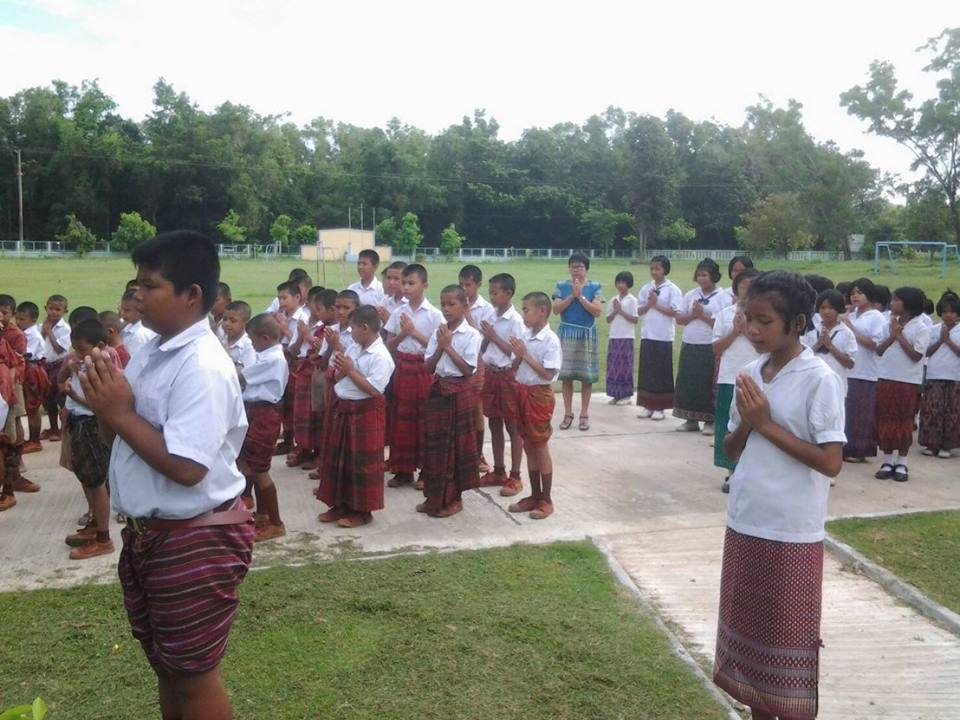 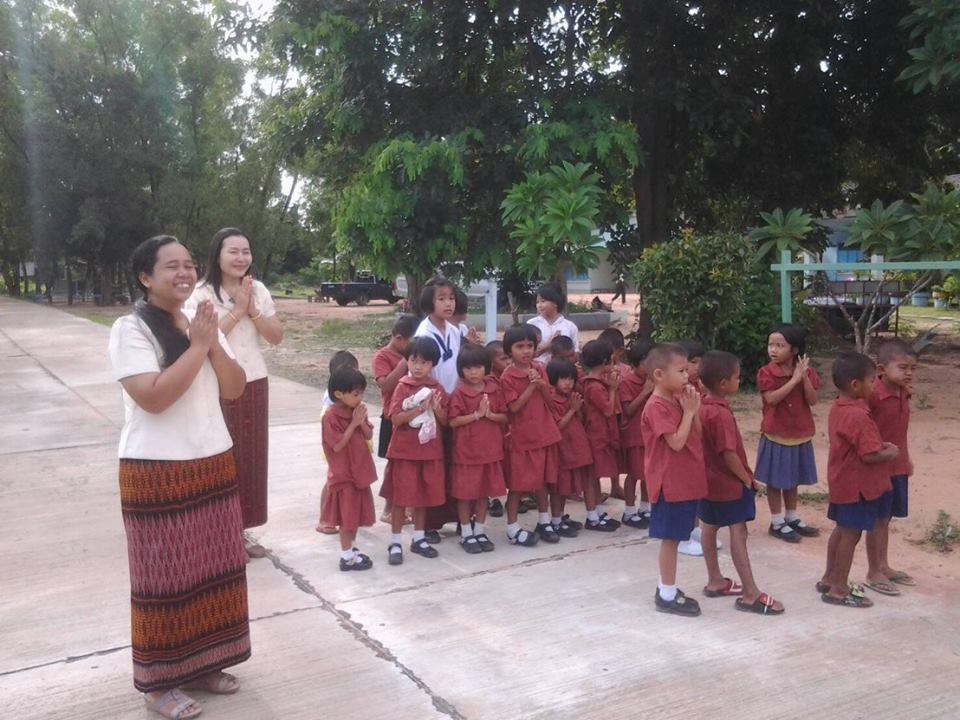 กิจกรรมหลักที่ ๑ ดำเนินการสอดคล้องกับค่านิยมหลัก ๑๒ ประการ          ครบ         ไม่ครบสอดคล้องกับกิจกรรมหลักข้อ 5. รักษาวัฒนธรรมประเพณีไทยอันงดงาม สอดคล้องกับกิจกรรมหลักข้อ ๘. มีระเบียบวินัย เคารพกฎหมาย ผู้น้อยรู้จักการเคารพผู้ใหญ่ ได้รับรางวัล (ชื่อรางวัล) .......................................       ระดับเขตพื้นที่การศึกษา        ระดับชาติได้รับรางวัล (ชื่อรางวัล) .......................................       ระดับเขตพื้นที่การศึกษา        ระดับชาติ	ผู้รายงานข้อมูล					  ผู้รับรองข้อมูล    ( นายก่อเกียรติ ศรีระเริญ )			     ( นางจุฑารัตน์ พลศักดิ์เดช )        ผู้รับผิดชอบโครงการ			ผู้อำนวยการโรงเรียนรัฐราษฎร์พัฒนาแบบที่ ๑.๓จำนวนนักเรียนที่เข้าร่วมโครงการค่านิยมหลักของคนไทย ๑๒ ประการตัวชี้วัดที่ ๑ : ร้อยละ ๑๐๐ ของผู้เรียนที่มีคุณธรรม จริยธรรม ตามค่านิยม ๑๒ ประการโรงเรียนรัฐราษฎร์พัฒนา อำเภอศรีณรงค์ จังหวัดสุรินทร์ได้รับรางวัล (ชื่อรางวัล) .......................................       ระดับเขตพื้นที่การศึกษา        ระดับชาติได้รับรางวัล (ชื่อรางวัล) .......................................       ระดับเขตพื้นที่การศึกษา        ระดับชาติ	ผู้รายงานข้อมูล					ผู้รับรองข้อมูล    ( นายก่อเกียรติ ศรีระเริญ )			     ( นางจุฑารัตน์ พลศักดิ์เดช )        ผู้รับผิดชอบโครงการ			ผู้อำนวยการโรงเรียนรัฐราษฎร์พัฒนาช่วงชั้นจำนวนนักเรียนจำนวนนักเรียนชื่อกิจกรรมวิธีจัดการเรียนรู้ช่วงชั้นทั้งหมดเข้าร่วมกิจกรรมชื่อกิจกรรมวิธีจัดการเรียนรู้ช่วงชั้นที่ ๑ป. ๑ – ๓๓๖๓๖๑. น้องไหว้พี่ พี่ไหว้น้อง๒. กิจกรรมส่งเสริมประชาธิปไตยในโรงเรียนให้ความรู้การไหว้ที่ถูกต้องแก่นักเรียน และให้นักเรียนปฏิบัติการไหว้ หลังการเข้าแถวเคารพธงชาติจัดการเลือกตั้งคณะกรรมการสภานักเรียน และให้สภานักเรียนดำเนินการด้านกิจการนักเรียนตลอดปีการศึกษาช่วงชั้นที่ ๒ป. ๔ – ๖๓๖๓๖๑. น้องไหว้พี่ พี่ไหว้น้อง๒. กิจกรรมส่งเสริมประชาธิปไตยในโรงเรียนให้ความรู้การไหว้ที่ถูกต้องแก่นักเรียน และให้นักเรียนปฏิบัติการไหว้ หลังการเข้าแถวเคารพธงชาติจัดการเลือกตั้งคณะกรรมการสภานักเรียน และให้สภานักเรียนดำเนินการด้านกิจการนักเรียนตลอดปีการศึกษารวม๗๒๗๒ร้อยละ ๑๐๐ร้อยละ ๑๐๐